«Как защитить деньги на банковском вкладе», 10-11 классы, анимированная презентация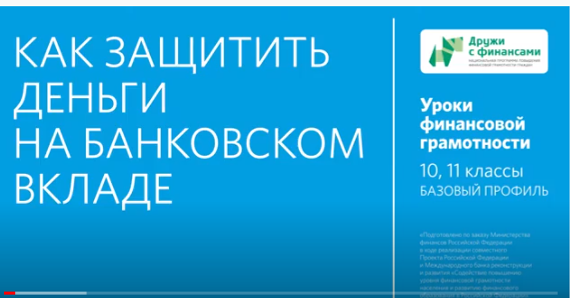 Дидактическая картаМесто в тематическом плане занятийВидеоматериал иллюстрирует тему занятия 2 «Как сберечь накопления с помощью депозитов» модуля 1 «Банки: чем они могут быть полезны в жизни» учебной программы (Ю. Брехова, А. Алмосов, Д. Завьялов «Финансовая грамотность: учебная программа. 10, 11 классы») и соответствующую тему занятия 2 «Как сберечь накопления с помощью депозитов» модуля 1 «Банки: чем они могут быть полезны в жизни» учебного пособия Ю. Бреховой, А. Алмосова, Д. Завьялова «Финансовая грамотность: материалы для учащихся. 10-11 классы»).К видеоматериалу можно вернуться при изучении материалов занятия 5 «Как выбрать вклад и оформить документы» модуля 1 «Банки: чем они могут быть полезны в жизни» учебной программы (Е. Лавренова «Финансовая грамотность: учебная программа. 10, 11 классы, социально-экономический профиль») и соответствующей темы занятия соответствующего модуля учебного пособия (А. Киреев «Финансовая грамотность: материалы для учащихся. 10, 11 классы, социально-экономический профиль»).Кроме того, видеоматериал иллюстрирует тему «Сберегательные вклады: как сделать выбор» раздела 1 «Банки: чем они могут быть полезны в жизни» учебной программы СПО (А. Жданова, М. Зятьков «Финансовая грамотность: учебная программа. СПО», 1 вариант 34 часа).Тема раскрыта в учебном пособии (А. Жданова, Е. Савицкая «Финансовая грамотность: материалы для обучающихся. СПО) на занятии «Сберегательные вклады: как сделать выбор» модуля 1 «Банки: чем они могут быть полезны в жизни».Образовательная цель демонстрации видеоматериалаВ соответствии с учебной программой (Ю. Брехова, А. Алмосов, Д. Завьялов «Финансовая грамотность: учебная программа. 10, 11 классы») занятие предназначено для выработки у учащихся личностных установок, умений и компетенций.Применение видеоматериала помогает раскрыть понятия: ликвидность, надёжность, доходность, банковский вклад (депозит), банковский процент, риск, вкладчик, Агентство по страхованию вкладов.Использование Серии помогает понять взаимосвязь доходности депозита и надёжности банка (чем более надёжен банк, тем, как правило, меньший процент по депозиту он предлагает), а также лучше разобраться в государственной системе страхования вкладов, что в конечном итоге помогает сформировать компетенцию оценки надёжности банка при размещении вклада.Показ видеоматериала помогает формировать перечисленные выше знания, умения, навыки и при работе с учебными программами в редакции Е. Лавреновой для 10-11 классов соц.-эконом. профиля, а также А. Ждановой для СПО. Краткое описаниеПрезентация рассказывает о системе государственных гарантий по банковским вкладам в России и о том, как вкладчики могут ее использовать.Объясняется, что банк, хранящий средства вкладчиков, может стать банкротом, если выданные им кредиты не будут возвращены. В этом случае вкладчикам гарантируется возмещение за счет Агентства страхования вкладов (АСВ). Возмещению подлежат вклады до суммы один миллион четыреста тысяч рублей в одном банке. Вкладчикам, обладающим более крупными суммами, рекомендуется распределять их между разными банками.Презентация излагает последовательность событий при наступлении страхового случая, которым считается отзыв лицензии у банка или введение Банком России моратория — временного запрета банку совершать выплаты вкладчикам и другим кредиторам. Поясняется, что вкладчики получают письма от АСВ с указанием банка-агента, который им следует посетить, чтобы написать заявление на получение денег.В презентации отмечено, что наличие государственного страхования по вкладам не означает, что вкладчики могут забыть об осторожности. Указано на необходимость проверять на сайте АСВ, участвуют ли финансовые учреждения, привлекающие деньги, в системе страхования вкладов.Варианты использования в учебном процессеПри проведении уроков по учебному пособию Ю. Бреховой, А. Алмосова, Д. Завьялова «Финансовая грамотность: материалы для учащихся. 10-11 классы» учитель пользуется пособием Ю. Бреховой, А. Алмосова, Д. Завьялова «Финансовая грамотность: методические рекомендации для учителя. 10-11 классы». Это пособие содержит сценарий занятия 1 «Управление личными финансами и выбор банка» модуля 1 «Банки: чем они могут быть полезны в жизни». В соответствии со сценарием видеоматериал целесообразно представить в начале занятия на шаге 3 «Постановка учебной задачи».При проведении уроков по учебному пособию (А. Киреев «Финансовая грамотность: материалы для учащихся. 10-11 классы, социально-экономический профиль») учитель пользуется методическим пособием Е. Лавреновой «Финансовая грамотность: методические рекомендации для учителя. 10-11 классы, социально-экономический профиль». Методическое пособие содержит сценарий занятия 5 «Как выбрать вклад и оформить документы» модуля 1 «Банки: чем они могут быть полезны в жизни». С учетом этого сценария рекомендуется показ на начальном этапе перед шагом 2 «Формирование умения осуществлять выбор вклада в зависимости от целей вклада». При проведении уроков по учебному пособию по финансовой грамотности для СПО А. Ждановой, Е. Савицкой учитель пользуется методическим пособием А. Ждановой, М. Зятькова «Финансовая грамотность: методические рекомендации для преподавателя. СПО.». Методическое пособие содержит сценарий занятия «Сберегательные вклады: как сделать выбор». С учетом этого сценария рекомендуется показ на этапе 4. «Обобщение материала».Настоящий видеоматериал рекомендуется к использованию совместно с короткометражным художественным фильмом «Как сохранить сбережения». Видеоматериал рекомендуется к показу целиком.Комментарии педагога после просмотра, обсуждение в классе, вопросы обучающимсяПо завершении показа учителю рекомендуется провести фронтальную работу с целью систематизации учащимися полученных знаний.Учащимся можно задать вопросы:Какой риск существует у вкладчика банка?Что такое АСВ?Какая сумма вклада в одном банке может быть застрахована?Как понять, входит ли банк в систему страхования вкладов?Как разложить в депозиты сумму вклада в 2 млн. руб, чтобы вся сумма была застрахована государством?Что такое средние ставки по вкладам? Где можно найти информацию об этом?В чем риск, если ставка по вкладу одного банка резко отличается в большую сторону от средних ставок?Схематично представьте план действий вкладчика с целью уменьшения рисков потери вклада.Применение в проектной деятельностиУчитель также может рекомендовать видеоматериал для использования при подготовке индивидуальных или групповых проектов по следующим темам:Банки региона, которые принимают вклады. Все ли они входят в систему страхования вкладов АСВ?Базовые ставки по депозитам на соответствующем сроке. (Сайт Банка России https://www.cbr.ru/statistics/bank_sector/ibudv/) и ставки банков региона на соответствующих сроках. Что можно сказать о возможном риске потери вклада в банках региона, где ставки слишком высоки относительно базовых?Изучаем сайт Агентства по страхованию вкладов (АСВ) — https://www.asv.org.ru/Модуль 1. Банки: чем они могут быть полезны в жизниТема. Как сберечь накопления с помощью депозитов 1. Брехова Ю.В., Алмосов А.П., Завьялов Д.Ю. Финансовая грамотность: учебная программа. 10-11 классы общеобразоват. орг. — М.: ВАКО, 2018. — 48 с. — (Учимся разумному финансовому поведению).2. Брехова Ю.В., Алмосов А.П., Завьялов Д.Ю. Финансовая грамотность: материалы для учащихся. 10-11 классы общеобразоват. орг. — М.: ВАКО, 2018. — 344 с. — (Учимся разумному финансовому поведению).3. Брехова Ю.В., Алмосов А.П., Завьялов Д.Ю. Финансовая грамотность: методические рекомендации для учителя. 10-11 классы общеобразоват. орг. — М.: ВАКО, 2018. — 232 с. — (Учимся разумному финансовому поведению).Модуль 1. Банки: чем они могут быть полезны в жизниТема. Как выбрать вклад и оформить документы 1. Лавренова Е.Б. Финансовая грамотность: учебная программа... 10-11 классы общеобразоват. орг., социально-экономический профиль. — М.: ВАКО, 2020. — 36 с. — (Учимся разумному финансовому поведению).2. Киреев А.П. Финансовая грамотность: материалы для учащихся. 10-11 классыобщеобразоват. орг., социально-экономический профиль. — М.: ВАКО, 2020. — 384 с. — (Учимся разумному финансовому поведению).Модуль 1. Банки: чем они могут быть полезны Тема. Сберегательные вклады: как они работают и как сделать выбор1. Жданова А.О., Зятьков М.А. Финансовая грамотность: учебная программа. Среднее профессиональное образование. — М.: ВАКО, 2020. — 32 с. — (Учимся разумному финансовому поведению).2. Жданова А.О., Савицкая Е.В. Финансовая грамотность: материалы для обучающихся. Среднее профессиональное образование. — М.: ВАКО, 2020. — 400 с. — (Учимся разумному финансовому поведению).Модуль 1. Банки: чем они могут быть полезны в жизниТема. Как сберечь накопления с помощью депозитов 1. Брехова Ю.В., Алмосов А.П., Завьялов Д.Ю. Финансовая грамотность: учебная программа. 10-11 классы общеобразоват. орг. — М.: ВАКО, 2018. — 48 с. — (Учимся разумному финансовому поведению).2. Брехова Ю.В., Алмосов А.П., Завьялов Д.Ю. Финансовая грамотность: материалы для учащихся. 10-11 классы общеобразоват. орг. — М.: ВАКО, 2018. — 344 с. — (Учимся разумному финансовому поведению).3. Брехова Ю.В., Алмосов А.П., Завьялов Д.Ю. Финансовая грамотность: методические рекомендации для учителя. 10-11 классы общеобразоват. орг. — М.: ВАКО, 2018. — 232 с. — (Учимся разумному финансовому поведению).Модуль 1. Банки: чем они могут быть полезны в жизниТема. Как выбрать вклад и оформить документы 1. Лавренова Е.Б. Финансовая грамотность: учебная программа... 10-11 классы общеобразоват. орг., социально-экономический профиль. — М.: ВАКО, 2020. — 36 с. — (Учимся разумному финансовому поведению).2. Киреев А.П. Финансовая грамотность: материалы для учащихся. 10-11 классыобщеобразоват. орг., социально-экономический профиль. — М.: ВАКО, 2020. — 384 с. — (Учимся разумному финансовому поведению).Модуль 1. Банки: чем они могут быть полезны Тема. Сберегательные вклады: как они работают и как сделать выбор1. Жданова А.О., Зятьков М.А. Финансовая грамотность: учебная программа. Среднее профессиональное образование. — М.: ВАКО, 2020. — 32 с. — (Учимся разумному финансовому поведению).2. Жданова А.О., Савицкая Е.В. Финансовая грамотность: материалы для обучающихся. Среднее профессиональное образование. — М.: ВАКО, 2020. — 400 с. — (Учимся разумному финансовому поведению).Содержание образования и планируемые результаты обученияСодержание образования и планируемые результаты обученияОсновные понятияКоммерческий банк, Центральный банк, механизм взаимодействия Центрального банка и коммерческих банков, система страхования вкладов, агентство по страхованию вкладов (АСВ).Личностные характеристики и установкиПонимание личной ответственности за выбор банка и возможной потери денег вследствие неправильного выбора.Предметные результатыЗнание основных мер предосторожности, позволяющих уменьшить финансовые риски.Знание, как выбрать надежный коммерческий банк, где надо проверять наличие лицензии у банка.Умение находить актуальную информацию на сайте АСВ.Знание порядка действий вкладчика в случае банкротства банка.Компетенции Умение проводить оценку надёжности банка для решения своих финансовых задач.Умение соблюдать меры предосторожности при выборе надежного банка.Структура презентации (продолжительность 5 мин. 35 сек.)Структура презентации (продолжительность 5 мин. 35 сек.)Содержательные фрагментыСодержательные фрагментыФрагмент 1.Фрагмент 1.Условное название Кто обеспечивает безопасность банковских вкладов?Продолжительность 1 мин. 45 сек.с ……. по…….с 01 сек. по 1 мин. 45 сек.Основные понятияЦентральный банк России, банк, банковский вклад, система страхования вкладов, заемщик, Агентство по страхованию вкладов (АСВ).Транслируемое содержание образования Банковский вклад — надежный финансовый актив. Деньги, размещенные на вкладе, подвергаются минимальным рискам. Для банков существуют строгие правила, за выполнением которых следит Центральный банк (Банк России). Чтобы принимать деньги от вкладчиков, банк должен иметь специальную лицензию Банка России. Безопасность денег вкладчиков обеспечивает также система страхования вкладов. Если банк-банкрот не может рассчитаться со своими вкладчиками, Банк России отзывает у него лицензию, и вкладчики могут получить свои деньги за счет системы страхования вкладов. Фрагмент 2.Фрагмент 2.Условное название Где и сколько денег получит вкладчик в случае банкротства банка? Продолжительность 1 мин. 45 сек. с ……. по…….с 1 мин. 46 сек. по 3 мин. 30 сек.Основные понятияЗакон «О страховании вкладов», страховое возмещение, банки–агенты.Транслируемое содержание образования Закон «О страховании вкладов». В Законе прописана максимальная сумма, которая может быть выплачена вкладчику в случае банкротства банка. АСВ начинает выплаты в двух случаях: если у банка отозвана лицензия и если установлен мораторий на выплаты его кредиторам. АСВ отправляет каждому вкладчику официальное письмо с указанием, куда следует обратиться за своими деньгами.Фрагмент 3.Фрагмент 3.Условное название Какие меры предосторожности нужно знать прежде, чем открывать вклад?Продолжительность 1 мин.с ……. по…….с 3 мин. 31 сек. по 5 мин. 35 сек.Основные понятияМикрофинансовые организации (МФО), кредитные потребительские кооперативы (КПК).Транслируемое содержание образования Правильный выбор банка. Нужно изучить на сайте АСВ в разделе «Страхование вкладов» список банков, участвующих в системе страхования вкладов. Важно знать, что микрофинансовые организации (МФО) и кредитные потребительские кооперативы (КПК) не страхуют вклады.Признак ненадежности банка — высокий доход по вкладам.Ошибка с выбором банка обернется потерей времени.